Отчет  № 5   объединения «Мукосолька» Темы занятий:Интернет ресурсы: ddt-griv.ru (страничка педагога – Толстик М. В.),   stranamasterov.ru     Изделия по темам: 2. 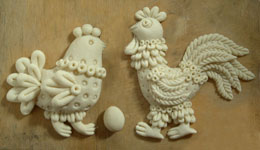 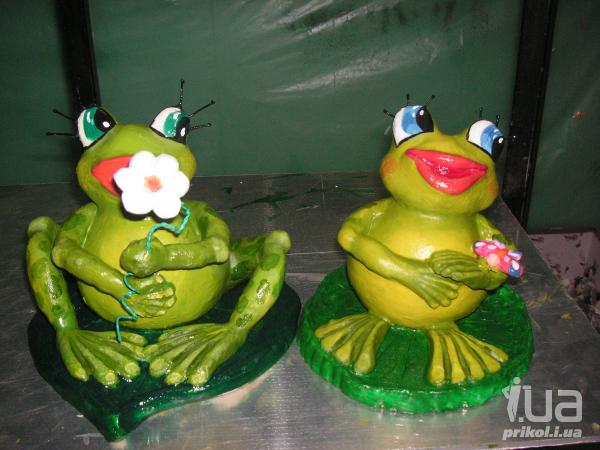      3.      4. 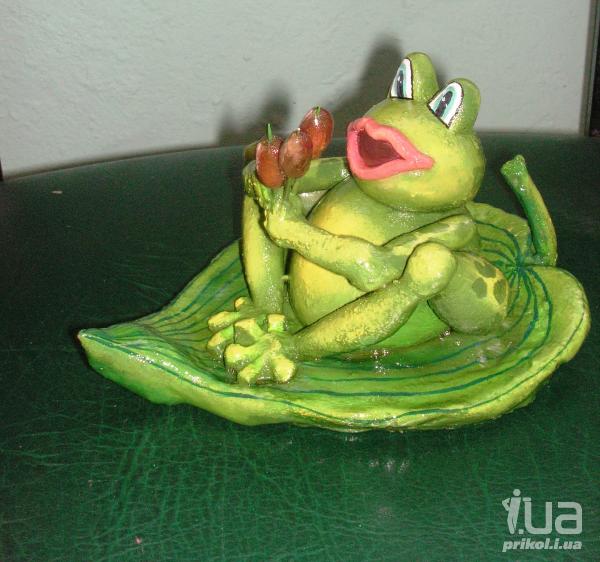 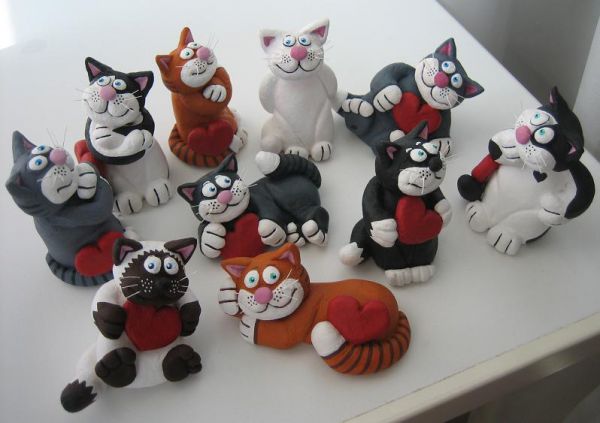       5.         6. 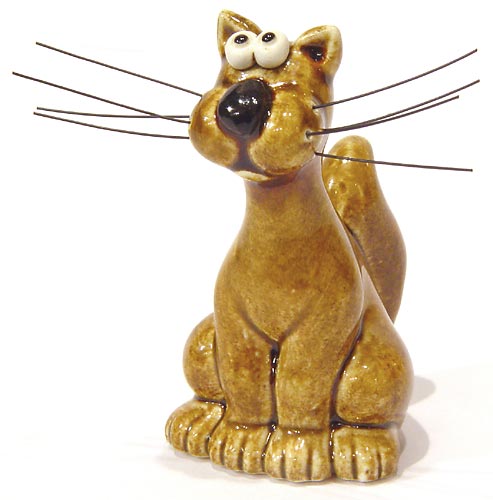 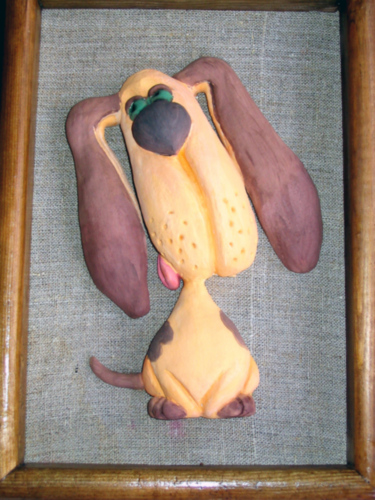 Воспитательная работа.- Разъяснительные беседы о правилах гигиены, профилактике вирусных и простудных заболеваний.Тема занятияДата Используемая литератураМатериалы и оборудованиеИзготовление фигур слона и собачки. Изготовление фигур уточки и гуся. Сушка изделий.12.05.20«Солёное тесто» – Изольда Кискальт Деревянная доска, стека, миска, валик, мука, соль, нож, кулинарные насадки формочки, шаблоны, ситечко.Раскрашивание изделий. Лакировка. Оформление композиции «Зоопарк»13.05.20«Солёное тесто» – Изольда Кискальт Деревянная доска, стека, миска, валик, мука, соль, нож, кулинарные насадки формочки, шаблоны, ситечко.